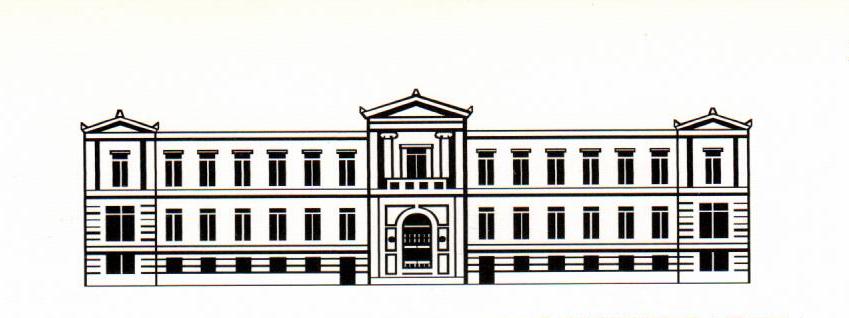 ΣΥΛΛΟΓΟΣ ΕΡΓΑΖΟΜΕΝΩΝ ΣΤΗΝ ΕΘΝΙΚΗ ΤΡΑΠΕΖΑ(ΣΥ.ΤΑ.ΤΕ.)Αιόλου 86 - 3ος Όροφος – Τ.Κ. 105 59Τηλ. 210 3342768 - 9, 210 3342771 – 4, Fax: 210 3342767ΣΥΛΛΥΠΗΤΗΡΙΑ ΑΝΑΚΟΙΝΩΣΗ – ΨΗΦΙΣΜΑ«Ἄρχισε ψύχρα. Τὸ γύρισε ὁ καιρὸς σὲ ἀναχώρηση…».Μια θλιβερή μέρα ξημέρωσε για όλους εμάς σήμερα, αλλά και για το σύνολο των εργαζομένων στην Εθνική Τράπεζα, εν ενεργεία και συνταξιούχων. Μια μέρα, που δυστυχώς έφερε μαζί της όλη τη θλίψη από τον ερχομό του Φθινοπώρου, όπως την περιγράφει και στο παραπάνω απόσπασμα του ποιήματός της, η Κική Δημουλά.Ένας σπουδαίος και αγαπητός άνθρωπος, σύντροφος, συνοδοιπόρος, αγωνιστής, οραματιστής, ουμανιστής και πρωτοπόρος συνάδελφος, ο ΔΑΜΙΑΝΟΣ ΒΑΡΕΛΗΣ,έφυγε για πάντα από κοντά μας, έχοντας προλάβει, όμως, να διανύσει μια εκπληκτική διαδρομή, γεμάτη δράση και πολύπλευρη προσφορά, προς όλη την Οικογένεια της Εθνικής Τράπεζας, αλλά και προς το ευρύτερο κοινωνικό περιβάλλον. Ο Δαμιανός γεννήθηκε στο μαρτυρικό Κομπότι της Άρτας, στοιχείο που, όπως αποδείχτηκε, ήταν καθοριστικό για τη διαμόρφωση της προσωπικότητάς του, την οποία χαρακτήριζαν - κυρίως – η αγάπη και η διάθεση προσφοράς για τον συνάνθρωπο, καθώς και η αγωνία, η πίστη και η αισιοδοξία για την δημιουργία μιας δίκαιης κοινωνίας και ενός κόσμου που θα πρόσφερε ίσες ευκαιρίες σε όλους τους ανθρώπους, χωρίς αποκλεισμούς. Αυτές οι ιδεολογικές του σταθερές, τις οποίες υπηρέτησε με πάθος, συνέπεια, εντιμότητα, ιδεολογική επάρκεια και πνευματική συγκρότηση, σε όλη του τη ζωή, ήταν που τελικά διαμόρφωσαν την εμβληματική φυσιογνωμία του και τον κατέταξαν, κατά τη διάρκεια της πολυετούς διαδρομής του, σε έναν από τους πλέον αγαπητούς και αναγνωρίσιμους συναδέλφους. Η Οικογένεια των εργαζομένων της Εθνικής Τράπεζας του χρωστάει τον εκσυγχρονισμό και την ανασυγκρότηση του ΤΥΠΕΤ, η σημερινή μορφή του οποίου οφείλεται κυρίως στις δικές του άοκνες και μακροχρόνιες προσπάθειες, στην οργανωτική και διοικητική του ικανότητα, στη διορατικότητα, στην πίστη και στο όραμά του.Το Έργο του θα αποτελεί συνεχή πηγή έμπνευσης, σημείο αναφοράς, χρέους, ευθύνης, παρακαταθήκης, αλλά και ορόσημο, για όλους εμάς και για τις μελλοντικές γενιές.Αυτός ο μεταξωτός άνθρωπος, ο αταλάντευτα ιδεολόγος και οραματιστής, θα παραμείνει για πάντα στη μνήμη και στις καρδιές μας και του υποσχόμαστε, για μια ακόμη φορά, ότι θα στηρίξουμε και θα υπερασπιστούμε το Ταμείο Υγείας, με όλες μας τις δυνάμεις, όπως πραγματικά το επιθυμούσε ο ίδιος και μας το είχε επικοινωνήσει, με έκδηλη αγωνία και ποικίλους τρόπους, στις τελευταίες συχνές συναντήσεις μας. Το Διοικητικό Συμβούλιο του Συλλόγου Εργαζομένων Στην Εθνική Τράπεζα (ΣΥΤΑΤΕ), μετά τη σημερινή του συνεδρίαση, με αφορμή τη θλιβερή είδηση, εκφράζει τα Θερμά και Ειλικρινή του Συλλυπητήρια, στην Οικογένεια του εκλιπόντος και σε όλους τους Συγγενείς του.Αποφάσισε επίσης: • Να εγκρίνει την έκδοση του παρόντος ψηφίσματος.• Να εκφράσει τη βαθύτατη θλίψη για την απώλειά του.• Να εκφράσει τα θερμά συλλυπητήρια στην οικογένειά του.• Να παραστεί στην κηδεία και να καταθέσει στεφάνι στη μνήμη του.• Να τηρήσει ενός λεπτού σιγή στο επόμενο Δ.Σ.• Να καταθέσει χρηματικό ποσό, στη μνήμη του, υπέρ του ΤΥΠΕΤ.• Να αναρτήσει το παρόν ψήφισμα στην επίσημη ιστοσελίδα του.Αιωνία του η Μνήμη.Αθήνα, 01 Σεπτεμβρίου 2021   Για το Δ.Σ.                   Ο Πρόεδρος                                   Ο Γενικός Γραμματέας                   Νίκος Παπαϊωάννου                                Νίκος Καρζής 